Ledenadministratie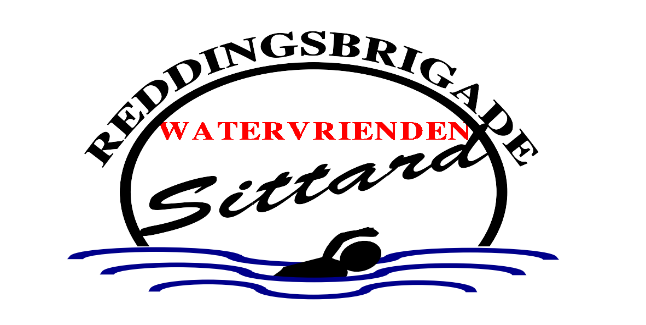 Contactadres:Postbus 1776130 AD SittardTel. +31 (0)6-54681119www.rwsittard.nlinfo@rwsittard.nlDoor ledenadministrateur in te vullen:Lidnummer:	________	Startdatum:	________Groep:	________	Tijd:		________AANMELDINGSFORMULIERHierbij meld ik mij aan als lid van Reddingsbrigade Watervrienden Sittard:Roepnaam:					_________________________________Achternaam:					_________________________________Adres:						_________________________________Postcode en Plaats:				_________________________________Geslacht:					_________________________________Geboortedatum:				_________________________________Telefoonnummer:				_________________________________E-mail:						_________________________________Gewenste startdatum:			_________________________________Eventuele medische beperkingen:		_______________________________________________________________________________________________________Kunt u zwemmen? 				_________________________________Wenst deelname aan (bijv. zwemdiploma A):	_________________________________(Kopie laatst behaalde diploma meezenden !!!!)Ondergetekende verklaart bovengenoemde vragen juist en volledig te hebben beantwoord en akkoord te gaan met de aan de achterzijde vermelde bepalingen.Tevens verklaart ondergetekende de vereniging een machtiging te verstrekken voor automatische incasso van verschuldigde bedragen wegens (eenmalig) inschrijfgeld en contributie.Handtekening inschrijver:				Handtekening van ouder / verzorger									Indien inschrijver minderjarig is:	……………………………………..			……………………………………Datum:						Datum:					Ledenadministratie			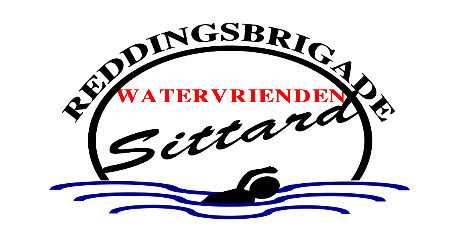 Contactadres:Postbus 1776130 AD SittardTel. +31 (0)6-54681119www.rwsittard.nlinfo@rwsittard.nlALGEMENE BEPALINGENNadat u het volledig ingevulde aanmeldingsformulier heeft teruggezonden zult u zo spoedig mogelijk (telefonisch) worden benaderd met de mededeling op welke datum en tijdstip u kunt beginnen met zwemmen. Als er tijdelijk geen plaats is, zal u worden medegedeeld dat u op een wachtlijst wordt geplaatst. Zodra weer plaats is, zult u hiervan op de hoogte worden gesteld.Dit aanmeldingsformulier dient u, samen met de gevraagde bescheiden, terug te bezorgen bij de contactpersoon in de kantine.Het inschrijfgeld (eenmalig) en de verschuldigde contributie worden bij aanvang van de lessen per automatische incasso door de vereniging geïncasseerd of door u bij vooruitbetaling van de contributie voor een heel jaar zelf overgemaakt. Neem hiervoor contact op met de penningmeester (penningmeester@reddingsbrigade-watervriendensittard.nl).Bij contributieachterstaand kan u de toegang tot de zwemlessen worden ontzegd.De opzegtermijn bedraagt 1 maand, steeds tegen het einde van een maand. Opzegging dient uitsluitend schriftelijk te geschieden bij de contactpersoon in de kantine of per brief naar onze postbus.Ieder lid verklaart zich in het zwembad te zullen gedragen volgens de algemeen aanvaarde normen en waarden, zoals die gelden binnen zwembaden. Misdragingen kunnen leiden tot verwijdering uit de vereniging. Van zodanig besluit zult u schriftelijk op de hoogte worden gesteld.In alle gevallen, waarin deze algemene bepalingen niet voorzien, beslist het bestuur.Op onze website (www.reddingsbrigade-watervriendensittard.nl) is o.a. onze privacy verklaring opgenomen. Hierin staat vermeldt met welke doelen wij uw persoonlijke gegevens vragen en tevens waar u terecht kunt met een eventuele klacht.U ontvangt het aanmeldformulier, ná verwerking in onze administratie, terug incl het ledennummer dat is toegekend. Met dit nr kunt u op onze site (tabblad leden/ lestijden) de lestijden van het lid bekijken.Het is NIET toegestaan beeldmateriaal te maken binnen het zwembad.